БОЙОРОК                                                                           РАСПОРЯЖЕНИЕ«22» март 2019 й.                              № 11 р                            «22» марта 2019 г.О снятии с учета семей, состоящих на учете в качестве нуждающихся в жилом помещении, предоставляемом по договорам социального найма1. Руководствуясь п. 4 ст. 56 Жилищного кодекса Российской Федерации снять с учета, в связи с получением сертификата на приобретение жилья:1.1. Кузнецову Марфу Андреевну1.2. Гумерову Идылбику Зайнетдиновну2. Руководствуясь ст. 55 Жилищного кодекса Российской Федерации снять с учета, в связи с выделением жилого помещения:2.1. Минязева Рината Джамбековича  2.2. Шамшеева Владислава Андреевича  2.3. Давлетгареева Кирила Рустамовича3. Руководствуясь п. 5 ст. 56 Жилищного кодекса Российской Федерации снять с учета, в связи с выделением земельного участка:3.1. Усманову Замиру Музамиловну3.2. Сенникову Елену Леонидовну3.3. Шамигулова Виктора Минлигалеевича3.4. Гайнуллину Оксану Альбертовну3.5. Тимирбулатова Арсения Сергеевича4. Руководствуясь п. 2 ст. 56 Жилищного кодекса Российской Федерации снять с учета, в связи со строительством жилого дома и приобретением жилья:4.1. Минлину Нину Александровну4.2. Курманбаеву Елену ДавлетьяновнуИльгузина Александра МурзагалеевичаИльгузину Зилю МузамиловнуИсламгарееву Татьяну Ахметяновну5. Контроль исполнения  настоящего  распоряжения  возложить на управляющего делами администрации сельского поселения. Глава сельского поселения                                                  И.Х. БадамшинБашкортостан РеспубликаһыныңШаран районымуниципаль районыныңИске Томбағош ауыл советыауыл биләмәһе ХакимиәтеҮҙәк урамы, 14-се йорт, Иске Томбағош ауылыШаран районы Башкортостан Республикаһының 452636 Тел.(34769) 2-47-19, e-mail:sttumbs@yandex.ruwww.stumbagush.sharan-sovet.ru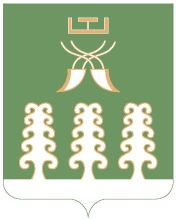 Администрация сельского поселенияСтаротумбагушевский сельсоветмуниципального районаШаранский районРеспублики Башкортостанул. Центральная, д.14 д. Старотумбагушево                             Шаранского района Республики Башкортостан, 452636 Тел.(34769) 2-47-19, e-mail:sttumbs@yandex.ru,www.stumbagush.sharan-sovet.ru